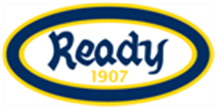 Ready G2009 i sesongen 2017 (G8)Hovedmålet for hele kullet er å bevare alle spillerne gjennom at alle opplever trygghet, utfordringer og mestring som vil gi dem trivsel og utvikling. G8 skal spille femmerfotball med foreldre som kampledere og trenere. I løpet av G8-året skal det legges spesielt vekt på å trene på følgende: Foreldreroller og kontaktpersoner rundt kulletDet bør alltid være minst to foreldre på hver treningsgruppe på lagstreninger. Gi meg beskjed om det er noe jeg har misforstått i listene mine, eller om det er flere foreldre som bør eller vil være med på listen. Klikk her er rollebeskrivelser for trenere og lagledere i barnefotballen. Medlemsavgift, treningsavgift og hva man fårFor å være med i Ready må man betale medlemsavgift og treningsavgift.Les mer om info om betaling her.Påmelding til lagstrening gjøres her (se sidemenyen til høyre: «Fotballtrening G2009»).Treningstider og terminlister sommerhalvårLagstreningene ledes av foreldretrenere under oppfølging av årgangsleder og barnefotballansvarlig.Kamper ledes av foreldretrenere.For treningstider, klikk her.For terminlister, klikk her.*Sjekk tidspunkter og oppsett for kamper på www.fotball.no, evt. Min fotball (appstore).GriegakademietGriegakademiet er et tilbud til ivrige fotballspillere som vil trene enda mer fotball enn 1 lagstrening og 1 kamp i uken. Det gjennomføres ikke akademiliga for G8 i sommersesong.Les mer om Griegakademiet på våre hjemmesider.Påmelding til akademiet gjøres her.Anders Stadheim er årgangsleder på G2009-akademi, stadheim@ready.no, og kan kontaktes angående akademispørsmål på årskullet.Vegard Lund Nes er akademisjef og kan kontaktes om det er spørsmål rundt organisering eller sport knyttet til akademiet.Cuper og turneringerReady dekker ikke cuper og turneringer, men dere må fortsatt gjerne dra på cuper/turneringer sammen. Samarbeid gjerne lagene imellom om å melde på samme sted, eller for å hjelpe hverandre med å stille lag. Det er også ønskelig at dere deltar på cuper arrangert av våre naboklubber i tillegg til vår egen Ready Fotballcup. Datoer for disse står i årsplanen lenger ned.Fotballskolene Fotballskole er en perfekt måte å både starte og avslutte sommerferien på for ivrige fotballspillere. Ready tilbyr fotballskoler i uke 26, uke 32, uke 33 og uke 40 (høstferien). Fotballskolene passer for fotballspillere på alle nivåer og er et tilbud for spillere som vil utvikle seg sportslig, samt at det er en veldig fin sosial arena. Med voksne trenere som årskullansvarlige. Les mer om våre fotballskoler på klubbens hjemmeside.Aktivitetskalender Ready G8Uke 15: PåskeferieUke 16: 23. april: KICK OFF barnefotball (gratis deltakelse)Uke 17: oppstart barnefotball og akademiUke 19: 13-14. mai: Ullern CC Vest cupUke 22: Betale medlemskap og treningsavgift for sommersesong. Betalingsfrist: torsdag 1. juni. Klikk herUke 24: 18. juni: 3v3-turneringUke 26: Ready FotballskoleUke 27-31: SommerferieUke 32: Ready FotballskoleUke 33: Ready FotballskoleUke 34: Treningsstart høstsesong Uke 35: 1-3. september: Ready Rema 1000 cup (gratis deltakelse)Uke 37: 16.-17. september: Heming SEB CupUke 38: 24. september: 3v3-turneringUke 38: 24. september: Dugnad 3v3-turneringUke 40: Ready fotballskoleUke 43: 29. oktober: Demontering av ballbingerRødt: Dugnader, hold av datoen.Blått: Cuper, obligatorisk for alle lag å melde seg påGrønn: FotballfriSort: Nyttig infoMålHva skal trenes på?Lære å gjøre hensiktsmessige handlinger med ballenSpilleforståelse og fotballhandlinger med ball, hvor ballen er verktøyetLagNavnEpostTlfRolle1Trener1Trener1Lagleder2Trener2Trener2Lagleder3Trener3Trener3Lagleder4Trener4Trener4Lagleder5Trener5Trener5Lagleder6Trener6Trener6LaglederUlrik BørresenUlrik@ready.no48135125BarnefotballansvarligVegard Lund Nesvegard@ready.no47023782ÅrskullansvarligHva får barnefotballen for treningsavgift sommer? Hva får man ikke?SeriepåmeldingDommere til seriekamperTreningstrøyeBaller, vester, kjegler, medisinsk utstyrBaneleieDrakterAdministrasjon fra ReadyForsikringTett oppfølging av en sportslig ansvarlig for kullet Dekking av eksterne cuperFotballskolerTreningstøy og sko